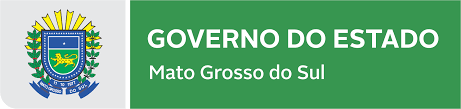 SECRETARIA DE ESTADO DE FAZENDA – SEFAZ/MSSUPERINTENDÊNCIA DE CONTABILIDADE GERAL DO ESTADO – SCGECRONOGRAMA DE ENCERRAMENTO CONTÁBIL DE 2021* Os itens destacados em azul corresponde a prazo estabelecidos no Decreto 15.800 (decreto de encerramento).Data limiteAtividadeAmbienteResponsável(eis)30/11/2021Cancelamento dos Restos a Pagar, após análise da relação extraída com restos a pagar nas seguintes condições:- Restos processados, relativo ao exercício 2016; - Restos não processados ainda não liquidado.ProduçãoUnidades30/11/2021Validação dos cadernos de prestação de contas, no ambiente de homologaçãoHomologaçãoSCGE e Unidades30/11/2021Emissão de Pré-Empenhos (Credor 254)ProduçãoUnidades30/11/2021Alienação de bens inservíveis e imóveis por LeilãoProduçãoUnidades17/12/2021Emissão e liquidação de empenho das demais despesas sem contratoProduçãoUnidades17/12/2021Emissão de empenho das demais despesas com contratoProduçãoUnidades17/12/2021Recolhimento de Saldo e Prestação de Contas de Suprimento de Fundos e Repasse FinanceiroProduçãoUnidades17/12/2021Anulação de Nota de DestaqueProduçãoUnidades23/12/2021Liquidação das demais despesas empenhadasProduçãoUnidades29/12/2021Devolução de saldo financeiroProduçãoUnidades29/12/2021Emissão de Ordem BancáriaProduçãoTesouro30/12/2021Anulação de Nota de EmpenhoProduçãoUnidades05/01/2022Envio do Relatório de Dívida Ativa ao Tesouro do Estado e à SCGEProduçãoPGE05/01/2022Envio de Balanços e Demonstrações Contábeis das Sociedades de Economia Mista, referente aos 12 meses ou ao último trimestre do exercício de 2021ProduçãoMS Gás, Sanesul e Ceasa07/01/2022Disponibilização no SISPAT do Inventário em PDF à Contabilidade da Unidade GestoraProduçãoSAD07/01/2022Validação e Inscrição dos Empenhos/Liquidações de 2021 em Restos a PagarProduçãoUnidades07/01/2022Encerramento dos Lançamentos de Receitas e Despesas de 2021 (Execução Orçamentária)ProduçãoSCGE10/01/2022Geração da MSC de dezembro/2021ProduçãoCINFG e Equipe SPF20/01/2022Confecção dos Relatórios Fiscais do RGF ProduçãoCINFG20/01/2022Confecção dos Relatórios Fiscais do RREO ProduçãoCINFG21/01/2022Finalização dos lançamentos de apropriações contábeis patrimoniais do mês de dezembro/2021ProduçãoUnidades e SCGE21/01/2022Validação final das Conformidades ContábeisProduçãoUnidades e SCGE23/01/2022Encerramento contábil das Contas de ResultadoProduçãoSCGE e Equipe SPF24/01/2022Encerramento final do mês de dezembro/2021 (Patrimonial)ProduçãoSCGE27/01/2022Encaminhamento para D.O. dos Relatórios Fiscais de RREO e RGFProduçãoCINFG04/02/2022Geração dos Cadernos Preliminares de Prestação de Contas para validação (PDF)ProduçãoEquipe SPF04/02/2022A partir desta data, estando os Cadernos Corretos, pode-se transformá-los em “oficial” e encaminhar a CGEProduçãoUnidades18/02/2022Validação dos Cadernos Preliminares (PDF)ProduçãoUnidades28/02/2022Geração final do Cadernos Oficiais de Prestação de ContasProduçãoEquipe SPF e SCGE14/03/2022Geração e Transmissão do XML´s no portal TCE/MSProduçãoEquipe SPF e SCGE18/03/2022Envio dos Anexos para Publicação no Diário Oficial, inclusive com Nota ExplicativaProduçãoUnidades28/03/2022- Validação e comparação dos XML´s com cadernos em PDF correspondentes- Validação dos Responsáveis no Cadastro (TCE/MS)- Anexação do PDF´s restantes e Assinatura Digital no portal do TCE/MS(Prazo final para envio é 30/03)ProduçãoUnidades e SCGE